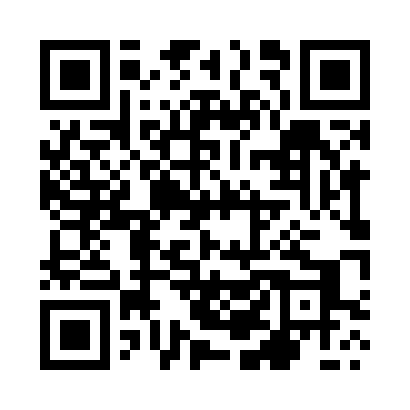 Prayer times for Zacisze, PolandWed 1 May 2024 - Fri 31 May 2024High Latitude Method: Angle Based RulePrayer Calculation Method: Muslim World LeagueAsar Calculation Method: HanafiPrayer times provided by https://www.salahtimes.comDateDayFajrSunriseDhuhrAsrMaghribIsha1Wed2:345:1512:465:558:1810:482Thu2:335:1312:465:568:2010:513Fri2:325:1112:465:578:2210:524Sat2:315:0912:465:588:2310:525Sun2:315:0712:465:598:2510:536Mon2:305:0512:466:008:2710:547Tue2:295:0412:466:018:2910:558Wed2:285:0212:466:028:3010:559Thu2:285:0012:466:048:3210:5610Fri2:274:5812:466:058:3410:5711Sat2:264:5612:456:058:3510:5712Sun2:254:5512:456:068:3710:5813Mon2:254:5312:456:078:3910:5914Tue2:244:5112:456:088:4010:5915Wed2:234:5012:456:098:4211:0016Thu2:234:4812:466:108:4411:0117Fri2:224:4712:466:118:4511:0218Sat2:224:4512:466:128:4711:0219Sun2:214:4412:466:138:4811:0320Mon2:214:4212:466:148:5011:0421Tue2:204:4112:466:158:5111:0422Wed2:204:4012:466:168:5311:0523Thu2:194:3812:466:168:5411:0624Fri2:194:3712:466:178:5611:0625Sat2:184:3612:466:188:5711:0726Sun2:184:3512:466:198:5811:0827Mon2:174:3412:466:209:0011:0828Tue2:174:3312:466:209:0111:0929Wed2:174:3212:476:219:0211:1030Thu2:164:3112:476:229:0311:1031Fri2:164:3012:476:239:0511:11